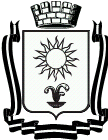 ПОСТАНОВЛЕНИЕАДМИНИСТРАЦИИ ГОРОДА – КУРОРТА КИСЛОВОДСКАСТАВРОПОЛЬСКОГО КРАЯ   20.06.2023                        город - курорт Кисловодск                 №   568Об утверждении Общих положений, применяемых при организации и проведении открытого аукциона в электронной форме на право заключения договоров на осуществление торговой деятельности в нестационарных торговых объектах, являющихся движимым имуществом, закрепленных на праве оперативного управления за администрацией города-курорта Кисловодска, и заключении таких договоровВ соответствии с нормами Гражданского кодекса Российской Федерации, федеральными законами от 06 октября 2003 года № 131-ФЗ «Об общих принципах организации местного самоуправления в Российской Федерации», от 28 декабря 2009 года № 381-ФЗ«Об основах государственного регулирования торговой деятельности в Российской Федерации», от 24 июля 2006 года № 135-ФЗ«О защите конкуренции», Приказом Федеральной антимонопольной службы Российской Федерации от 10 февраля 2010 года № 67 «О порядке проведения конкурсов или аукционов на право заключения договоров аренды, договоров безвозмездного пользования, договоров доверительного управления имуществом, иных договоров, предусматривающих переход прав в отношении государственного или муниципального имущества, и перечне видов имущества, в отношении которого заключение указанных договоров,  может осуществляться путем проведения торгов в форме конкурса», постановлением администрации города - курорта Кисловодска от 14.12.2022 № 1617 «Об утверждении схем размещения нестационарных торговых объектов и нестационарных объектов по предоставлению услуг на земельных участках, в зданиях, строениях, сооружениях, находящихся в муниципальной собственности города-курорта Кисловодска или земельных участках, государственная собственность на которые не разграничена», руководствуясь Уставом городского округа города-курорта Кисловодска Ставропольского края, администрация города-курорта КисловодскаПОСТАНОВЛЯЕТ:	1. Утвердить Общие положения, применяемые при организации и проведении открытого аукциона в электронной форме на право заключения договоров на осуществление торговой деятельности в нестационарных торговых объектах, являющихся движимым имуществом, закрепленных на праве оперативного управления за администрацией города-курорта Кисловодска, и заключении таких договоров согласно приложению.2.Информационно - техническому отделу администрации города-курорта Кисловодска опубликовать настоящее постановление в городском общественно-политическом еженедельнике «Кисловодская газета», а также разместить на официальном сайте администрации города-курорта Кисловодска в информационно-телекоммуникационной сети «Интернет».3. Контроль за выполнением настоящего постановления возложить на заместителя главы администрации - начальника финансового управления администрации города-курорта Кисловодска Т.С.Серёдкину.4.Настоящее постановление вступает в силу со дня его официального опубликования.Глава города-курорта Кисловодска							             Е.И.МоисеевОбщие положения, применяемые при организации и проведении открытого аукциона в электронной форме на право заключения договоров на осуществление торговой деятельности в нестационарных торговых объектах, являющихся движимым имуществом, закрепленных на праве оперативного управления за администрацией города-курорта Кисловодска, и заключении таких договоров1.Под открытым аукционом в электронной форме понимаются торги на право заключения договоров на осуществление торговой деятельности в нестационарных торговых объектах, являющихся движимым имуществом, закрепленных на праве оперативного управления за администрацией города-курорта Кисловодска, победителем которых признается участник, предложивший в ходе торгов наиболее высокую цену, проводимые в виде аукциона, открытого по форме подачи предложений о цене, на котором подача заявок на участие в открытом аукционе и предложений, производится только в электронной форме с помощью электронной площадки на сайте в информационно-телекоммуникационной сети «Интернет», выбранной администрацией города-курорта Кисловодска из числа операторов электронных площадок, отобранных в утвержденном Правительством Российской Федерации порядке.2.Организатором открытого аукциона на право заключения договоров на осуществление торговой деятельности в нестационарных торговых объектах, являющихся движимым имуществом, закрепленных на праве оперативного управления за администрацией города-курорта Кисловодска, является администрация города-курорта Кисловодска в лице управления по проведению конкурентных процедур администрации города-курорта Кисловодска (далее – Организатор).3.Предметом открытого аукциона является право заключения договоров на осуществление торговой деятельности в нестационарных торговых объектах, являющихся движимым имуществом, закрепленных на праве оперативного управления за администрацией города-курорта Кисловодска, места размещения которых включены в схему размещения нестационарных торговых объектов и нестационарных объектов по предоставлению услуг на земельных участках, в зданиях, строениях, сооружениях, находящихся в муниципальной собственности города-курорта Кисловодска или земельных участках, государственная собственность на которые не разграничена.4.Договоры на осуществление торговой деятельности в нестационарных торговых объектах, являющихся движимым имуществом, закрепленных на праве оперативного управления за администрацией города-курорта Кисловодска, заключаются с победителями аукциона (участниками аукциона, сделавшими предпоследнее предложение о цене аукциона, в случае если победители аукциона признаны уклонившимися от заключения договоров) администрацией города-курорта Кисловодска (далее – договоры, нестационарные торговые объекты).Проект договора (в случае проведения аукциона по нескольким лотам – проект договора в отношении каждого лота) является неотъемлемой частью документации об аукционе.5.Участником аукциона может быть любое юридическое лицо независимо от организационно-правовой формы, формы собственности, места нахождения и места происхождения капитала, индивидуальный предприниматель или физическое лицо, применяющее специальный налоговый режим «Налог на профессиональный доход», претендующие на заключение договоров и подавшие заявку на участие в открытом аукционе. Участники открытого аукциона должны соответствовать требованиям, установленным законодательством Российской Федерации к таким участникам.6.Начальная цена аукциона определяется по рыночной стоимости права пользования нестационарных торговых объектов в виде годовой оплаты движимого имущества, определяемой в порядке и в соответствии законодательства, регулирующего оценочную деятельность в Российской Федерации.7.Величина повышения начальной цены аукциона (далее – «шаг аукциона») устанавливается в размере 5% от начальной цены аукциона.8.Сумма задатка для участия в аукционе устанавливается в размере 10% от начальной цены аукциона.9.Организация и проведение открытого аукциона в электронной форме на право заключения договоров и заключение таких договоров регламентируется Приказом Федеральной антимонопольной службы от 10.02.2010 № 67 «О порядке проведения конкурсов или аукционов на право заключения договоров аренды, договоров безвозмездного пользования, договоров доверительного управления имуществом, иных договоров, предусматривающих переход прав в отношении государственного или муниципального имущества, и перечне видов имущества, в отношении которого заключение указанных договоров может осуществляться путем проведения торгов в форме конкурса» и Регламентом проведения электронных процедур на электронной площадке оператора, выбранной Организатором открытого аукциона.Управляющий делами администрации	города-курорта Кисловодска					                 Г.Л.РубцоваНачальник управления по муниципальномуконтролю, торговле, общественному питанию и сервису администрациигорода-курорта Кисловодска					               Ю.А.ПисаревНачальник правового управленияадминистрации города-курорта  Кисловодска							    О.С. КавалеристоваПриложениек постановлению администрациигорода-курорта Кисловодскаот     20.06.2023№     568